La construction de la problématiqueRÉDACTION : QU'EST-CE QU'UNE PROBLÉMATIQUE ?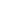 Source :tiré de Claude Goulet : http://pagesped.cahuntsic.ca/sc_sociales/psy/methosite/accueil.htmLa rédaction de la problématiqueest la première étape devotre recherche, qui encomptequatre:1.Problématique2.Méthode3.Analyse des données4.Interprétation des résultatsIl s'agit d'un courttexte qui présente au lecteur votre problème de recherche.Un problème de recherche est une question pour laquelle il n'existe actuellement aucune réponse valable ou pleinement satisfaisante.Le but de votre recherche consiste doncà trouver une réponse à cette question, une solution àceproblème.Pour résoudre ce problème, vous devez utiliser la méthode scientifique.Mais avant d'aller plus loin, il faut clairement poser votreproblème.Attention : Vous devez commencer à rédiger votre problématique même si vous n'avez pas encoretrouvé votre problème de recherche ou votresecondesource.«Ceque l'onsait» surle thème etles fiches delecture delapremièresource permettentde débuter larédaction devotre texte.PRINCIPES ÀRESPECTERLORS DE LARÉDACTIOND'UNE PROBLÉMATIQUE  Lorsqu'on rédige une problématique, il faut respecter un certain nombre de principes.Le lecteurD'abord il ne faut jamais perdre de vue que le lecteur ignore tout de notre thème/sujet.Il ne peut donc pas deviner nos intentions, ni le sens que nous accordons aux différents concepts de notre problème.Soyez donc expliciteet clair; définissez vos concepts,donnez des exemples, précisez votre pensée en bas de page s'il le faut.ObjectivitéIl faut s'entenir auxfaits etthéories rapportésparvossources scientifiqueset exclure toute considération d'ordre personnel.Onne doit faire mention ni de ses sentiments ni de ses opinions (Ex: «Je trouve ça bon» ou «Personnellement, je pense que c'est très clair», etc).SourcesIl faut utiliservosfichesde lecturepour rédiger votre texte; votre problématique doit en être le reflet fidèle.vous devezcitervos sourcestout au long du texte; le principe est simple : une idée = une source.Vous devez également fournir lesréférencesdevossourcesà lafin dutexte. StyleVotre problématique n'est pas un collage de citations. Il faut donc éviter les citations textuelles, sauf pour les définitions.Vous devez donc paraphraservossources(c-à-dreformuler les idées d'un auteur sans en trahir le sens).Il est également indispensable d'avoir sous la main un dictionnaire, une grammaire et un guide de conjugaison, papier ou version internet.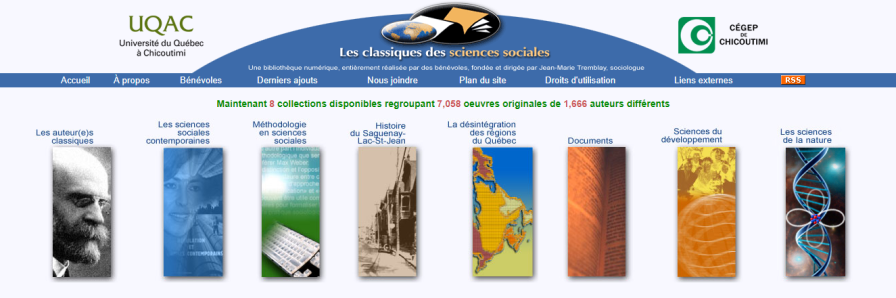 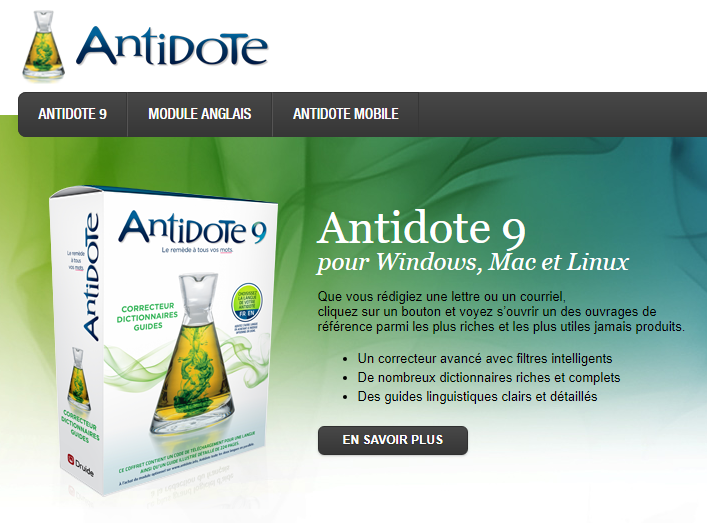 Finalement, vous devez rédiger votre texte dans unstyle scientifique,et non littéraire ou journalistique.LASTRUCTURELOGIQUELa problématiqueest un court texte qui présentevotre problème derecherche. La première version de ce texte est rédigée à partir d'au moins ②deux sources; ④quatre pour la version finale.Nombre de pagesCette première version fait3à 4 pages; la version finale, 5 à 6 pages (+ la page-titre).Sources et styleLa recension des écrits- ou lecturedes sources - et la rédactiondes fiches de lecture vous permettront de rédiger cette problématique.Ce texte est rédigé dans unstyle scientifiqueconformément aux normesde rédaction scientifique.Attention : dansvotre texte, pas detitrepour annoncer la Problématique et ses parties.Principe de l’entonnoirVotre problématique doit cependant être rédigée selon le modèle ou leprincipe de l'entonnoir.Suivant ce principe, lastructurelogique devotre problématique se divise en trois③parties:1	L'introduction2	Le développement3	La conclusion1. L'introduction ou la mise en situation : sujet amené+ posé +divisé (facultatif)Quel est le problème de votre recherche ? La réponse à cette question se trouve :1.dans l'introduction ou la mise en situation de votre problématique( =problèmegénéral);2.et de façon plus précise à la toute fin de votre texte, dans la formulation de votre problème (= problème particulier).L'introduction est la premièrepartie de votre problématique.Dans cette partie, l'auteur fait part au lecteur de son intérêtpour lethème de recherche enle situant dans le contexteactuel de larecherche.Il doit également montrer en quoi son problème est digne d'intérêt.Il s'agit donc d'ameneret deposerbrièvement le sujet (thème+ problème général); inutile d'entrer dans les détails,qui eux seront exposés plus loin dans le texte ( =formulationdu problème).Dans l'introduction, vous n'avez pas à formuler le problème de façon précise;l'annoncer, sans autresdétails, suffit.Attention : vous pouvez diviser le sujet, maiscen'estpasnécessaire,car la structure logique d'un article scientifique et empirique est toujours la même.Dans l'ordre, on rédige habituellement l'introduction une foisque le problème est clairement posé, donc après ledéveloppement et la conclusion, bref à toute fin de la rédaction.Attention : pas de sous-titre pour annoncer l'Introduction.2. Ledéveloppement, à son tour, se divise en deux parties :2.1 - L'état de la question ou « Ce que l'on sait » du thème devotrechoixIl s'agit ici de présenter ce que l'on sait en commençant par :Dans les premiers paragraphes de l'état de la question, ①définir/décrirele phénomène à l'étude (définitions du concept, variantes ou types du phénomène + un bref exemple, au besoin).②Expliquerensuite ce phénomène enprésentantsescauses(=concepts, théories,modèles, causes, facteurs, explications).Vous devez également ③appuyerces théories sur des faitsou des résultatsquiproviennentde recherches scientifiques;si possible, fournir desrésultats (moyenne, écart, %)et préciser la méthode utilisée pour recueillir les résultats (observation, questionnaire, entrevue, recherche en laboratoire, etc.).Présenterune première théorie(expliquer) ainsi que les faits qui la confirment (appuyer); puis une seconde théorie+ faits, et ainsi de suite, en alternance, de paragraphe en paragraphe.Toutes les informations pourdéfinir,expliqueret appuyerse trouvent dans vosfiches de lecture.Dans l'un de ces paragraphes, vous devez présenter au moins une recherche en détail (méthode, outil de collecte de données, variable(s)à l'étude,populationà l'étude, etc.).Le dernier paragraphede l'état de la question se nomme leparagraphedetransition.Comme son nom l'indique, ce paragraphe a pour fonction d'opérer une transition cohérente et fluide entre les deux parties distinctes du développement de votre problématique : l'état de la question etla formulation du problème; autrement dit entre «ceque l'on sait»et «ceque l'onveut savoir».Ce passage est crucial car il vous permettra de formuler logiquement votre problèmede recherche.Bref:IntroductionPartie 2.1 --Étatde la question = définir, expliquer,appuyerÉtat dela question : le paragraphe de transitionPartie 2.2 --Formulation du problèmeConclusionAttention : On commence habituellement la rédaction d'une problématique parl'état dela question(et non par l'introduction).Vous devez commencer à rédiger votre problématiquemêmesi vous n'avezpas encoretrouvé votre problèmederecherche ou votre seconde source.Les fiches de lecture dela premièresource permettentde commencerla rédaction.Longueur:2à3pages (= première version); pas de sous-titre pour annoncer le développement ou ses parties.Il s'agit de la partiela plus longue de votre rapport I (70 à 75 % du texte). Voir un exemple dedéveloppement.2.2 - La formulationdu problème de recherche ou « Ce que l'on veut savoir »Un problème de recherche, c'est « ce quel'on ne sait pas » et « que l'on cherche donc à savoir ».La formulation de ce problème contient ④quatreéléments :1.Dans un premier paragraphe, il s'agit ici de relever une failleouunelacunedans les connaissances actuelles; c'est «cequ'on nesait pas».Cette lacune doit être logiquement reliée aux connaissances de ton thème, à «Ce que l'on sait», donc aux paragraphes précédents, et plus particulièrement au paragraphe de transition.2.Il faut ensuite montrer au lecteur en quoi il est pertinentde résoudre ce problème. Quelle(s) raison(s) avons-nous de croire que X est bel et bien la cause de Y ? Autrement dit, quel(s)sont les argument(s) qui permettent d'affirmer qu'il y abel et bien une relation entre ces deux phénomènes (X et Y). C'est donc «ce qu'on ne sait pasmais qui mérite d'être su ou mieux connu ».3.À la fin du paragraphe, il faut transformer ceproblèmeen une questionderecherche,ou «ce que l'on veut savoir ».4.Finalement, dans un second et avant-dernier paragraphe, vous devez justifierlarecherched'une réponse, en montrant l'intérêt ou l'utilité de résoudre ce problème. À quoi servira votre recherche ? Que va-t-elle nous permettre de mieux comprendre ? Pourquoi veut-on savoir cela ?Bref:IntroductionÉtatde laquestion: ce que l'on sait1erparagraphe-»1: Trouver une faille ouune lacune2 : Montrer la pertinence de combler cettelacune3 : Poser une question2eparagraphe -»4 :Justifier la quête d'unesolutionConclusionLongueur:deux②paragraphes :Un premier paragraphe pour trouver une lacune, montrer la pertinence de combler cette lacune et formuler clairement une question de recherche;Un second paragraphe, plus court, pour justifier la recherche d'une solution. Attention : pas de sous-titre pour annoncer la Formulation du problème.3. Laconclusion : la formulation d'une hypothèse (ou d'un objectif)Dans cette troisième et dernière partie, vous devez formuler une solution provisoire à votre problème : une hypothèse, sinon un objectif.Il s'agit de la conclusion de votre problématique.Cette hypothèserépondà votrequestion;elle doit être logiquement déduite de votre problématique, de «Ce que l'on sait».Un peu à la manière du paragraphe de transition, il ne doit pas y avoir de rupture logique entre votre problème et la formulation de l'hypothèse.L'hypothèse, c'est ce que le chercheur croit savoir.Il s'agit donc d'une affirmation provisoire, en attente d'être vérifiée.Cette affirmation est-elle vraie ou fausse ? Pour le savoir, il faut faire une recherche empirique.La vérification de l'hypothèse (ou l'atteinte de l'objectif) constitue donc le but premier detoute recherche.Bref:Attention : pas de sous-titre pour annoncer ce paragraphe. Longueur:unparagraphe.c	LES RÉFÉRENCES DE VOS SOURCESIl s'agit ici de fournir au lecteur la référence complètedes sources que vousavez utilisées pour rédiger votre problématique.Plus précisément, ils'agitdes sources que vousavez consultéesetcitéesdans votre texte.Attention : Nepas citer ses sources =plagiat= zéro!Ces références, annoncées par lesous-titre centré Références, sont présentées :à la toute fin de la problématique,à la suite du texte, et non sur une nouvelle page.en ordre alphabétique.suivant les règles de présentationdessourcesen référence.Attention : Dans votre texte, il faut utiliser le motRéférences,et nonBibliographie.RÉSUMÉ :VOTRE PROBLÉMATIQUE EN UNESEULE PAGE !	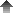 Titre +Page de présentation (unepage) Introduction (1 ou2 par.)État dela question : ce quel'onsaitFormulation du problème : ce que l'on veutsavoir(2 par.) Conclusion (Hypothèse/Objectif) (1 par.)Références+de détails sur les règlesde présentationde votre problématique.+de détails sur le style scientifiqued'un rapport de recherche.+ de détails sur la formulationdu problème. Exemplede titre + page de présentation.DéfinitionLa problématiqueestuncourttextequi présente cequel'onsaitsur unthème et qui formule un problème de recherche.DEUXEXEMPLES POUR VOUS AIDER À RÉDIGER VOTRE PROBLÉMATIQUE	1.Exemple/Modèle d'une problématique disponible sur ce site.2.Exemple présenté enclassesur ladiscriminationet les quartiers deMontréal.1.6 àLES DÉTAILS DE LA FORMULATION D'UNPROBLÈME	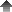 1.10Voici maintenant les détails de la formulation de votre problème. Cette sous-étape de votre problématique comprend cinq éléments :IntroductionÉtat dela question : ce que l'onsaitFormulation du problème--»1 :Trouver une faille ou unelacune2: Montrer la pertinence de combler cette lacune3: Poserune question4 : Justifierla quêted'une solution5 : Conclusion (Hypothèse/Objectif)Cliquez sur les s en bleu pour obtenir + d'information.Ou lirela suite...1.6-1.7 TROUVER UNE FAILLE ET EN DÉMONTRER LA PERTINENCE	POSER UNE QUESTION DERECHERCHE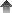 La problématique est un court texte qui présente au lecteur votre problème de recherche, « Ce que l'on veut savoir».Vous devez clairement formuler ce problème à la toute fin de votre texte. Cette formulation contient 5 élémentsimportants,dans l'ordre:1.Trouver une faille ou une lacune dans nos connaissances.2.Montrer la pertinence de combler cette lacune.3.Transformer ce problème enunequestionde recherche claire et précise.4.Justifier la recherche d'uneréponse à cette question.5.Et finalement, en guise de conclusion, traduire cette question en une hypothèse (ou un objectif).Rappelons que le but de la science est de résoudre des problèmes au moyen de recherches scientifiques.PROBLÈMES	RECHERCHES SCIENTIFIQUES SOLUTIONS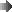 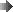 En science, ilexistedeuxcatégoriesde problème : les vrais etles faux problèmes.Un vrai problème de recherche doit posséder les 3 caractéristiques suivantes :UN VRAI PROBLÈME ESTa)NON-RÉSOLU = FAILLE ouLACUNEb) PERTINENTc)SOLUBLE DE MANIÈRE SCIENTIFIQUEUnproblème derecherche est un vrai problème s'il n'existe actuellement aucune solution permettant de lerésoudre de manière satisfaisante.Dans la formulation de ce problème, on diraalors qu'il existe une faille ouunelacunedans nos connaissances.S'il existe une solution, le problème n'est plus un problème car il fait maintenant partie denosconnaissances, de«Ce quel'onsait».On dira plutôt qu'il s'agit d'un problème résolu ou d'un vieux problème.Exempled'un problème déjà résolu(a)Une psychologue s'intéresse à l'apprentissage chez le rat.Après avoir lu plusieurs livres et articles de recherche sur la question, elle en vient à se demander si l'eau peut servir à renforcer les comportementsde cette espèce.Il s'agit d'un faux problème car on sait depuis fort longtemps que l'eau est unagent de renforcement chez le rat : ilexistedoncuneréponsesatisfaisanteà cette question.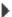 Donc :Il s'agit d'une connaissance, et non d'une lacune ou d'une faille.Un vrai problème doit également être pertinent.Il est pertinent s'il existe des raisons valables que l'on s'y attarde, que l'on chercheà lerésoudre.Par raisonvalable,on entendl'existence d'une théorie ou de faits qui permettent au chercheur decroire queX estbel et bienla cause deY.Ces raisons doiventêtre clairementexposées dansvotre texte sous forme d'argument.Voici un exemple :Exempled'unproblème non-pertinent (b)Un chercheur étudie la mémoire. Après avoir lu plusieurs livres etarticlesde recherchesurle sujet, il se demande si la couleur des yeux augmente la rétention. Les gens qui ont les yeux bleus retiennent-ils mieux ou plus d'information que les gens qui ont les yeux bruns ?Ce  problème n'est  pas  pertinentcar  il  n'y  a actuellementaucune raison de croire que lacouleurdes yeux (X) influencelamémoire(Y).À cejour,ona découvertaucunmécanisme(=faits)qui laisserait entrevoir l'existence d'une relationentreces deux variables; etaucunethéoriene suggèrequ'une telle relation puisse exister.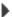 Donc:Ils'agitdoncd'unfauxproblèmecar iln'yaucune raison valable de chercher à le résoudre.Ence sens, toute lacune ne mérite pas d'être comblée.Finalement, un problème est de nature scientifiques'il peut être résolu grâce à la méthode scientifique; sinon on dira simplement qu'il est insoluble ou de nature métaphysique.Attention : Dans sa problématique, l'auteur n'a pas à faire mention de cette dernière caractéristique; elle est implicite puisque le problème donnera lieu à une recherche scientifique.Exempled'unproblème insoluble (c)Un psychologue étudie la dépression. Après avoir lu plusieurs livres et articles de recherche sur la question, il en vient à se demander si laprésence des anges peut favoriser la guérison des personnes dépressives.On ne peut offrir de réponse scientifique à cette question car : 1) aucune théorie scientifique ne postule l'existence des anges; 2) il n'existe aucun moyen de mesurer leur existence ou leur présence. Il s'agit d'un problème scientifique - la dépression - mais lasolution proposée pour le résoudre est de nature religieuse, mystique ou métaphysique, donc nonscientifique.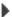 Donc :Il s'agit donc d'un faux problème car la solution, si elle existe, n'est pas de nature scientifique.Lorsque ces troisconditions sont réunies, le problème choisi peut être considéré comme scientifique; il fait partiede «Ce que l'on veut savoir».Il peut alors faire l'objet d'une recherche scientifique, de votre recherche. Dans votre problématique, les deux premières caractéristiques(aet b)sont présentées dans le dernier paragraphe de «Ce que l'on sait»(= paragraphe de transition)et le premier paragraphe de laformulation devotre problème.La troisième caractéristique -c- est implicite; on en fait donc pas mention dans letexte.Introduction	Sujet amené/poséÉtat de la questionCeque l'on saitDernier paragraphe1erparagraphe--»	Formulation du problème2eparagraphe--»b. Pertinence :paragraphe de transitiona. Trouver unefailleou une lacuneb. Montrer la pertinence de combler cette lacune c. Montrerle caractèrescientifique du problèmeJustifier la quêted'une solutionConclusion	Formuler unehypothèse ou un objectif+ de détailssur la pertinence d'un problème ?+ de détailssur le paragraphe de tansition ?Sinon,passezà l'étape suivante :Transformer votreproblème en question de recherche.La	failleest  une  lacune  dans  nos connaissances; c'est quelquechoseque l'onignore,qu'onnesaitpas.CeXest-il la cause de Y ?DéfinitionsLapertinence,ce sont lesraisonsvalables (faitset théories) decroirequeceX est la cause deY.Faille+ pertinence=problème de recherche.1.8	POSER UNE QUESTION DERECHERCHE	Vous avez trouvé un problème pertinent ?Vous devez maintenant traduire ce problème en une question de recherche.VOTRE PROBLÈME	UNE QUESTIONDE RECHERCHE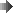 Cela consiste à préciser au lecteur «ce que l'onveut savoir» aumoyend'une questionclaireet précise.Exempled'une question derechercheUnepsychologueétudie lamémoireet les stratégies d'apprentissage des élèves qui fréquentent le  cégep. Après  avoir  lu plusieurs livresetarticlesderecherchesurlaquestion, elle envient à sedemandersifairedes Netquiz améliore les résultatsscolaires desélèves dece niveau.LesNetquizsont desjeuxquestionnaire conçus pour favoriser la répétition. On saitquela plupart des théories  de l'apprentissage s'accordentàdire quelarépétitionestl'undes facteursdéterminantsdel'apprentissage(Sinner,1985). Par ailleurs, de nombreusesétudes ont montréquelarépétitionaugmentaitlarétention d'information chez les  élèves  de  niveau secondaire(Kinner, 1958). Malheureusement, on ignore si les Netquiz constituent un moyen efficaced'augmenter larépétitionchez les étudiant-e-squifréquentent lecégep. C'estdonc unefaille ouunelacunedansnosconnaissances carpersonne n'estenmesurede répondre à cette question:Les Netquizaugmentent-ils la rétentiondesconnaissances dansles cours de niveaucollégial ?Cette questiondoitêtre formulée àla fin du premier paragraphe de laformulation devotre problème.Bref:IntroductionL'étatde la question : ce que l'on sait1erparagraphe-»1 : Trouver une faille ou une lacune2 : Montrer la pertinence de combler cette lacune3: Poserune question2eparagraphe -»	4 : Justifier laquête d'uneDernier paragraphe -»	5 :Formuler unehypothèse ou un objectifAttention : La différence entre une questionet un problème de recherche est subtile.Elle réside dans leurs formulations respectives, et non dans leurs significations qui, elles, sont logiquement équivalentes.Le rôle du problème est de mettre en évidence une faille ou une lacune dans nos connaissances, « Ceque l'on ne sait pas ».La question, elle, a pour but de traduire cette failleou cette lacune enune interrogation claire et précise.En résumé, la questionet le problème ont la même signification, mais une forme différente.Dans votre problématique, cette redondancecontribue à augmenter laclarté de votre problème.Voici un exemple de problème et de question de recherche :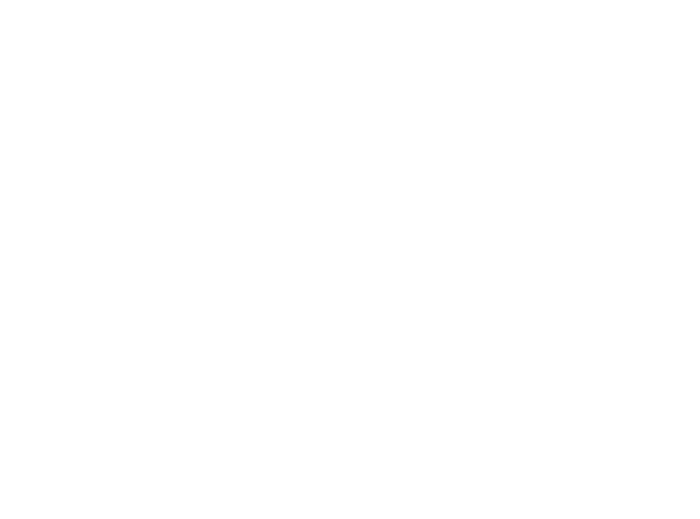 Exempled'un problème de rechercheMalheureusement,onignore si fairedes Netquiz constitue unmoyenefficace d'augmenter   la   répétition   chez   les étudiant-e-s qui fréquententlecégep.Exempled'une question de rechercheLes Netquiz améliorent-ils la rétention d'informationdanslescours deniveau collégial?Voir l'exempled'une question de recherche.Ou passez à l'étape suivante :JustifiervotrerechercheDéfinitionLaquestionderecherche estlatraduction de	votre  problème  sous  forme  de question.1.9	JUSTIFIERVOTRE RECHERCHE	Dans votre problématique, vous devez justifier laquête d'une solution scientifique.Le lecteurdoit comprendreà quoi serviravotre recherche, autrementdit qu'elle est l'utilité de «savoir ce qu'on ne sait pas» ?Justifiervotre recherche consistedoncà expliquer au lecteurquelssontles avantages de résoudre un problème, votre problème.Cette courte explication est fournie au lecteur dansl'avant-dernierparagraphe de votre problématique, tout juste avant la conclusion.IntroductionÉtat dela question :ce que l'on sait1erparagraphe-»1 :Trouver unefaille ou une lacune2 : Montrerla pertinencede combler cette lacune3: Poserune question2eparagraphe -»	4 :Justifier la quêted'une solution5 : Formuler une hypothèse ou un objectifVoici un exemple :Exempled'une justificationUnepsychologueétudie lamémoireet les stratégies d'apprentissage des élèves qui fréquentent le  cégep. Après  avoir  lu plusieurs livresetarticlesderecherchesurlaquestion, elle envient à sedemandersifairedes Netquiz améliore les résultatsscolaires desélèves dece niveau.LesNetquizsont desjeuxquestionnaire conçus pour favoriser la répétition. On saitquela plupart des théories  de l'apprentissage s'accordentàdire quelarépétitionestl'undes facteursdéterminantsdel'apprentissage(Sinner,1985). Par ailleurs, de nombreusesétudes ont montréquelarépétitionaugmentaitlarétention d'information chez les  élèves  de  niveau secondaire(Kinner, 1958). Malheureusement, on ignore si les Netquiz constituent un moyen efficaced'augmenter larépétitionchez les étudiant-e-squifréquentent lecégep. C'estdonc unefaille ouunelacunedansnosconnaissances carpersonne n'estenmesurede répondre à cette question: les Netquiz augmentent-t-il la rétention d'information dans les cours du niveau collégial ?Sicette technique d'apprentissagepar NETQUIZse révélaitefficace, son utilisation danslescours de niveaucollégial pourrait permettre d'améliorer la réussite scolaire des étudiant-e-s.+ de détailssur les différentes formesde justification d'une recherche scientifique ?Ou passez à l'étape suivante :Formuler une hypothèse ou un objectifDéfinitionLajustificationestuncourt paragraphe danslequel l'auteurtentedeconvaincrele lecteur de l'utilité ou de l'intérêt de réaliser une recherche pourrésoudre un problème.1.10	CONCLUSION :FORMULATION D'UNE HYPOTHÈSE/OBJECTIF	VOTRE PROBLÈMEVOTREQUESTION DE RECHERCHEHYPOTHÈSE ouOBJECTIFFinalement, la dernière étape de votre problématique consiste à formuler une hypothèse ou un objectif.Il s'agit de la conclusion de votre rapport I.Cette étape correspond au tout dernier paragraphe de votre texte :IntroductionÉtat dela question : ce quel'onsait1.1 : Trouverune faille ou une lacune1.2 : Montrer la pertinence de combler cette lacune2 : Poserune question4 : Justifierla quêted'une solutionConclusion -»	5 : Formuler une hypothèse ou un objectifUne hypothèse est une affirmationqui répond provisoirementà une question de recherche, c'est « ce que l'on croit savoir ».On dit provisoire car lebut d'une recherche est justement de vérifier si cette affirmationest vraie (ou fausse).L'hypothèse de votre problématique réponddonc à laquestion quevousvous êtes posée dans le paragraphe précédent de la formulation duproblème.Voici un exemple d'hypothèse :Exempled'une hypothèseFairedesNetquiz (X)améliorelesrésultats scolaires(Y) desétudiant-esquifréquententle cégep(Z).Dans cet exemple,on affirmedonc quepour une population Z, faire des Netquiz(X) améliore davantage les résultats scolaires (Y) que de ne pas faire de Netquiz1(X qui est implicite dans le texte).2En clair, on affirmeque X influenceY, et queX1>X.2Pour formuler une hypothèse,lechercheur doit s'appuyer sur :une rechercheempirique quisupporte sonaffirmation (= faits scientifiques). ou sur une théorie scientifique quiva dans le sens de son hypothèse.Exempled'une recherche empiriqueParailleurs,de nombreusesétudesindiquentque la répétition augmente la rétention d'information chez les élèves de niveau secondaire (Kinner,1988).Eneffet,lesrésultatsdelarecherchedeSinner (1979) montre que...Exempled'une théorieOnsait quela plupart desthéoriesde l'apprentissage s'accordentà dire que larépétition estunfacteur déterminantdel'apprentissage (Sinner,1985).Cesthéories soutiennent quesi...Idéalement, ces deux conditions - faits et théorie - doivent être réunies (=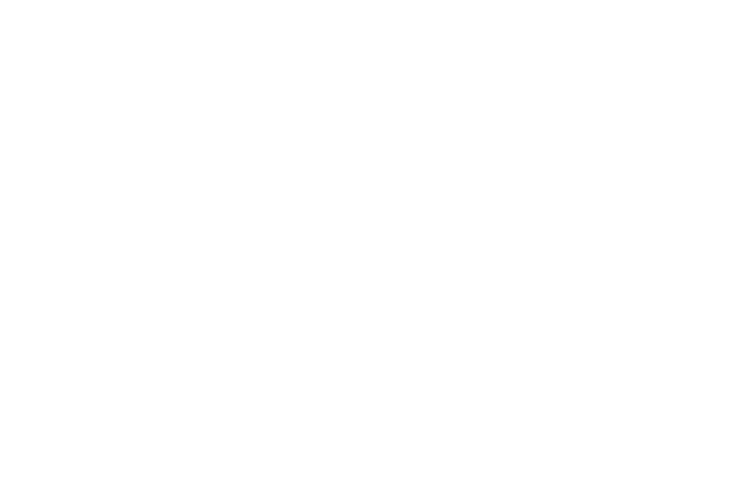 hypothèseforte).Cependant, toute hypothèse qui satisfait à l'une ou l'autre de ces conditions (= hypothèsefaible) seraconsidérée comme pertinenteou logiquement valable. Dans tous les cas, vous devez présenter vos arguments dans laformulation du problème.DéfinitionUnehypothèse estuneaffirmation, logiquementdéduitedecequel'onsait, quirépond provisoirementàunequestion de recherche.Si vous n'êtes pas en mesure de formuler une hypothèse, il faut énoncer un objectif.L'objectif estun énoncé plus général que l'hypothèse,qui visesimplement à montrer l'existence d'une relation entre deux phénomènes ( X et Y)ou àcomparer les niveaux de la variable indépendante X1etX.2Voici un exemple :Exempled'unobjectifL'objectif   de  cette  recherche  consiste  à vérifier   l'effet  des  Netquiz  (X)   sur   les résultatsscolaires (Y)des étudiant-e-s du niveaucollégial (Z).Dans cet exemple,on avancequ'il existeune relation entre X et Y,mais on n'estpas mesure d'affirmer si X> Xou queX<X.1	2	1	2Donc, contrairementà l'hypothèse,l'objectif ne prédit pas le sens ou la direction dela relation(<ou >),seulement sonexistence.Toutefois, comme l'hypothèse, l'objectif doit reposer sur des faits ou des théories qui permettent de supposer qu'il existebel et bien un lien entre les deux phénomènes à l'étude (lesvariables X et Y).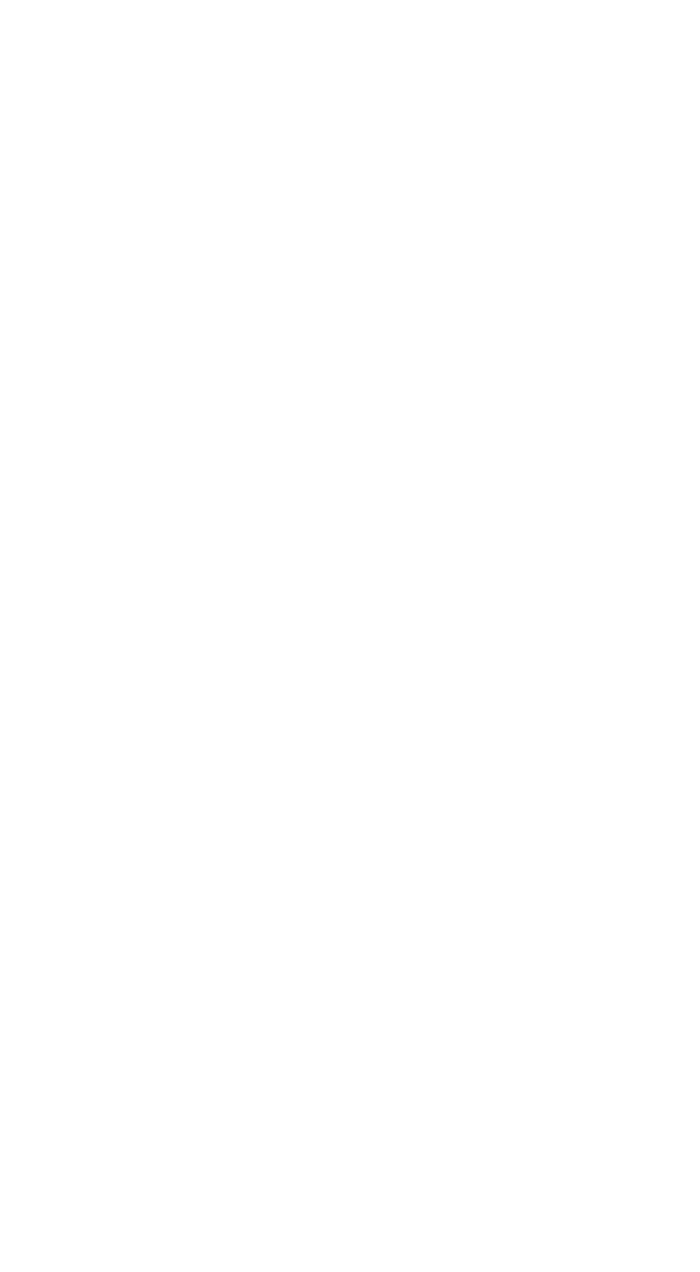 Exemplesd'hypothèses mal formuléesFaire des Netquiz améliore-t-il les résultats scolaires des étudiant-e-s qui fréquentent le cégep? (hypothèse =affirmation)FairedesNetquizamélioreoudiminue les résultatsscolairesdes étudiant-e-s qui fréquentent le cégep.(Doublehypothèse)FairedesNetquiz améliorelesétudiant-e-s qui fréquentent le cégep. (Hypothèse floue ; améliore quoi?)FairedesNetquiz améliorelesrésultats scolaires. (Hypothèse imprécise :quelle population?Cetaspect del'objectifdoit être préciséà l'étape2,doncfigurerdansle rapport final)Exemplesd'objectifsimprécisL'objectif de cette recherche consiste à vérifier s'ilestpossibled'augmenter les résultats scolaires.(= question indirecte)L'objectif de cette recherche consiste à vérifier  l'effet des Netquiz sur  les étudiant-e-s du niveau collégial.(=question floue : effetsurquoi ?)FairedesNetquiz améliore-t-illesrésultats scolaires desétudiant-e-squi fréquententle cégep? (= question)L'objectif de cette recherche consiste à vérifier l'effet des Netquizsurlesrésultats scolairesdesétudiant-e-s.(Objectifimprécis:quelle population ?Cetaspectde l'objectif doit être préciséà l'étape2, donc figurer dans le rapport final)Attention : S'il faut choisir, il est toujours préférable de formuler une hypothèse car cette dernière est pluspréciseet fécondeque l'objectif.DéfinitionUn objectifestunénoncéquiviseà montrer larelationentredeux phénomènes ( X et Y)+ de détailssur ladifférence entre hypothèseet objectif. Voir unexemplede conclusion.Tout est clair ? Alors passez à l'étape suivante, lapréparation de votreoral.Sinon, recommencez...1.11	PRÉSENTER ORALEMENTVOTRE PROBLÈME	En équipe, vous devez présenter oralementvotreproblèmeà la classe.+ de détailssurcet oral ?1.12	PRÉSENTER VOTREPROBLÈME PAR ÉCRIT :RAPPORTI	Attention : Remise du rapport I = 12ecours.+ de détailssur ce premier rapport ? Règlesde présentation et d'impressions ? Fin del'étape1 : passez àétape 2.Attention !La rédaction de votre problématique doit respecter un certaines règles bien précises.À ce sujet, voirCritères de correctionet Règlesde rédaction/impression.Citervos sources	Exemple/problématique	Calendrier	Où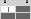 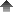 Style scientifique	Fameuxparagraphe	Étape suivantesuis-je?Pl@nètePsy/IPMSH/ClaudeGoulet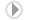 